OPIS PRZEDMIOTU ZAMÓWIENIA – KONTENER SOCJALNY 15M2Wymiary podstawy: 5,0 m x 3,0m x 2,7m (DŁ x SZ x H)Wysokość wew: 2,6-2,5m       (2,6 od strony wejścia)Izolacja:Standard płyta warstwowa o gr 100mm z rdzeniem styropianowym o współczynnikuprzenikania ciepła 0,38W/m2K. z atestami higieniczny oraz właściwości użytkowych –łatwa w utrzymaniu czystości – odporna na detergentySPECYFIKACJA TECHNICZNA➢ Konstrukcja – rama stalowa w podłodze profil 60x60x3➢ Ściany zewnętrzne - płyta warstwowa styropianowa 100 mm➢ Dach jednospadowy z wypustem - płyta warstwowa styropianowa 100 mm➢ Podłoga płyta warstwowa  (okładzina metalowa) PIR 100 mm + płyta OSB 15 mm + wykładzina PCV (kolor szary) 2,2mm➢ Instalacja elektryczna natynkowa➢ Rozdzielnia 230V 10A,16A, gniazdka podwójne x4, włącznik x2, plafon LED x2➢ Instalacja wentylacyjna 1 x kratka + 1x wyciag elekt.➢ Drzwi stalowe ocieplane Horman 80x200 1 szt białe (wewnętrzne )➢ Drzwi stalowe ocieplane Lux 2 zamki 90 x200 1 szt. Grafit (zewnętrzne)➢ Okno PCV dwuszybowe sześciokomorowe RU 110x110 2szt grafit➢ Okno PCV dwuszybowe sześciokomorowe U 50x50 1szt grafit➢ Elewacja RAL 7016 obróbki/ stolarka grafit RAL 7016 Klimatyzacja Elektryczny panel grzewczy łazienka i pomieszczenie biuroweKONSTRUKCJA RAMOWA , STALOWA OD SPODU,  UMOŻLIWIAJĄCA POSADOWNIENIE POMIESZCZENIA NA SŁUPACH LUB PŁYTACH SPODNIA CZĘŚĆ ZABEZPIECZONA BLACHĄ WYPOSAŻENIE ŁAZIENKI• Kompakt wc ,• Kabina prysznicowa 90x90• umywalka z szafką 45,• elektryczny podgrzewacz wody 50L• Grzejnik elektryczny 2szt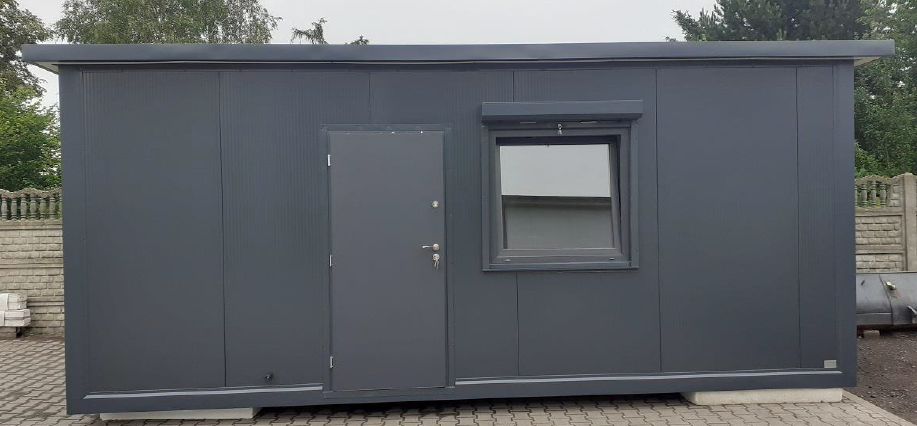 Zdjęcie poglądowe.UWAGA : Zdjęcie poglądowe. Pomieszczenie biurowe powinno znajdować się po lewej stronie od drzwi wejściowych i okno boczne również na ścianie po lewej stronie ( patrząc na wprost do wejścia), natomiast łazienka znajdować się powinna po prawej stronie ( patrząc na wprost od wejścia).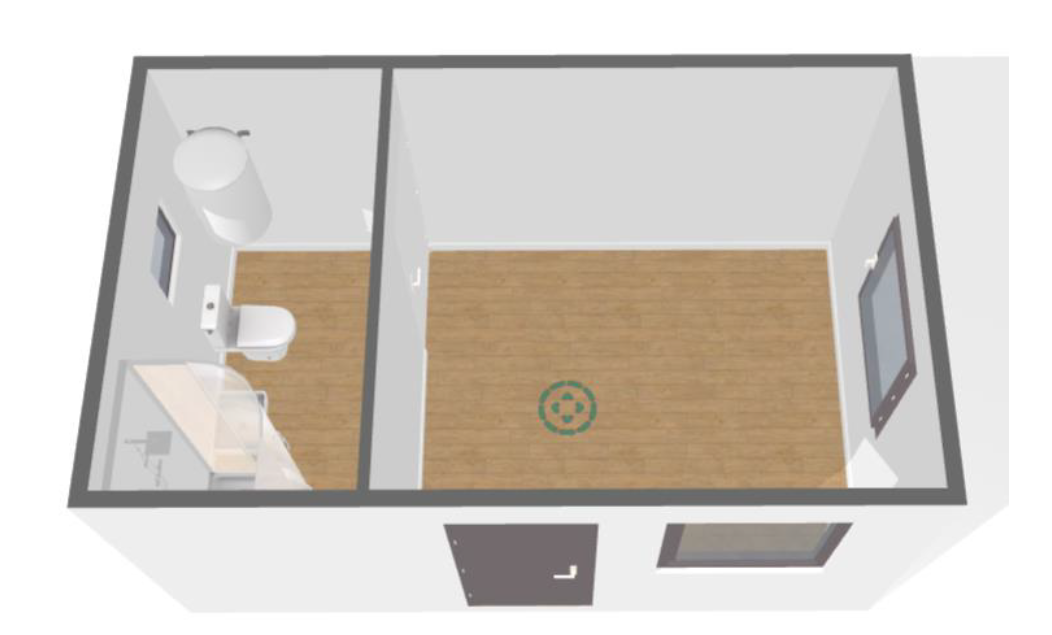 UWAGA : Zdjęcie poglądowe. Pomieszczenie biurowe powinno znajdować się po lewej stronie od drzwi wejściowych i okno boczne również na ścianie po lewej stronie ( patrząc na wprost do wejścia), natomiast łazienka znajdować się powinna po prawej stronie ( patrząc na wprost od wejścia).